			F-07-118A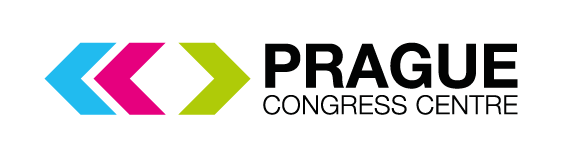 KRYCÍ LIST NABÍDKY1.Uchazeč na tomto krycím listu současně prohlašuje, že se v plném rozsahu seznámil se zadávací dokumentací, že jsou mu veškerá ustanovení srozumitelná a jasná, že se soutěžními podmínkami a zadávací dokumentací souhlasí a respektuje ji a že je vázán celým obsahem nabídky po celou dobu běhu zadávací lhůty.V ………………………… dne ………………….                                                                                                          …………………………………..        podpis, razítkoNázev zakázky:„Rekonstrukce opláštění izolací exteriérového rozvodu vzduchotechniky - střecha“ZadavatelZadavatelNázev:Kongresové centrum Praha, a.s.Sídlo:5. května 1640/65, 140 00 Praha 4IČO:630 80 249UchazečUchazečNázev:Sídlo:IČO:DIČ:Osoba oprávněná jednat za uchazeče: Kontaktní osoba:E-mail, telefon:Nabídková cena v Kč v plném rozsahu dle Technické specifikace Poptávkového řízení a zpracována ve formě Design and BuildNabídková cena v Kč v plném rozsahu dle Technické specifikace Poptávkového řízení a zpracována ve formě Design and BuildNabídková cena v Kč v plném rozsahu dle Technické specifikace Poptávkového řízení a zpracována ve formě Design and BuildCena celkem bez DPH (Kč)DPH (Kč) – sazba … %Cena celkem vč. DPH (Kč)